№1 . Установить, выполнима ли следующая формула и если выполнима, то построить модель этой формулы. №2. Привести к пренексной  и клазуальной нормальной формам формулу.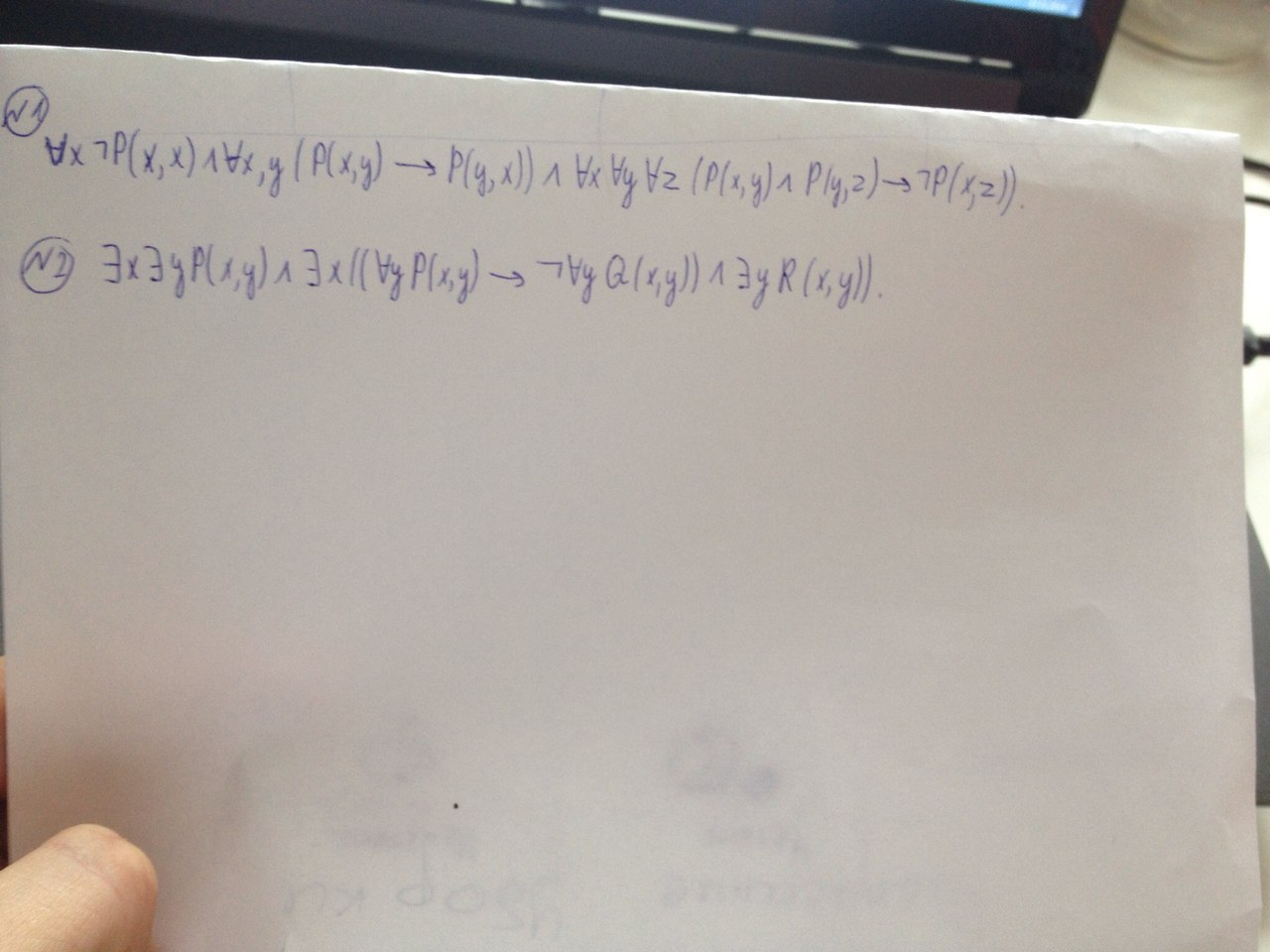 